附件2：参会回执注：1. 具体行程安排请见报到通知或关注中国教育节能网和中国教育节能微信公众号。2. 如有其它特殊要求请在备注中说明。3.电子版会议回执，可登陆中国教育节能网www.zgjyjn.org下载，填写后发至邮箱：emcchy2014@163.com。单位名称邮  编邮  编开具发票抬头传  真传  真通讯地址联系人部  门职务/职称职务/职称电  话手  机EmailEmail参加研修人员参加研修人员参加研修人员参加研修人员参加研修人员参加研修人员参加研修人员参加研修人员参加研修人员参加研修人员姓  名性  别部  门部  门部  门职务/职称手  机手  机EmailEmail住  宿单人间（   ）间   标准间（   ）间  单人间（   ）间   标准间（   ）间  单人间（   ）间   标准间（   ）间  单人间（   ）间   标准间（   ）间  单人间（   ）间   标准间（   ）间  单人间（   ）间   标准间（   ）间  单人间（   ）间   标准间（   ）间  单人间（   ）间   标准间（   ）间  单人间（   ）间   标准间（   ）间  备注：备注：备注：备注：备注：备注：备注：备注：备注：备注：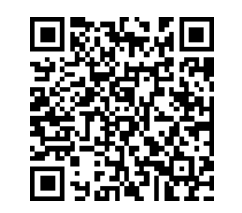 请扫描左侧二维码，在线填写报名信息即可完成报名。